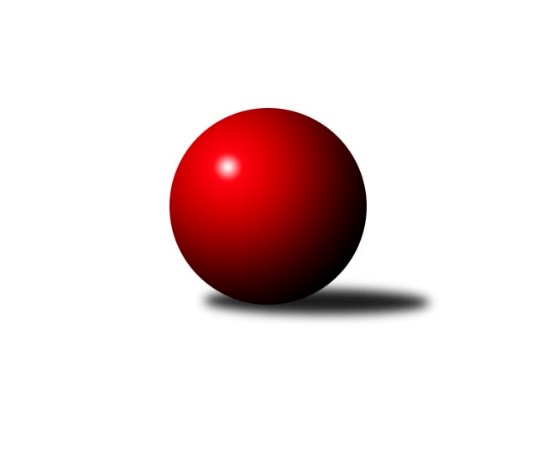 Č.1Ročník 2013/2014	14.9.2013Nejlepšího výkonu v tomto kole: 2607 dosáhlo družstvo: TJ Horní Benešov ˝C˝Krajský přebor OL 2013/2014Výsledky 1. kolaSouhrnný přehled výsledků:TJ Kovohutě Břidličná ˝A˝	- TJ Kovohutě Břidličná ˝B˝	12:4	2401:2381		14.9.KK Zábřeh  ˝C˝	- KKŽ Šternberk ˝A˝	12:4	2388:2321		14.9.Spartak Přerov ˝C˝	- TJ  Krnov ˝B˝	12:4	2537:2413		14.9.KK Šumperk ˝B˝	- KK PEPINO Bruntál	14:2	2533:2408		14.9.SKK Jeseník ˝B˝	- TJ Sokol Mohelnice	10:6	2503:2451		14.9.TJ Horní Benešov ˝C˝	- TJ Tatran Litovel	14:2	2607:2416		14.9.Tabulka družstev:	1.	TJ Horní Benešov ˝C˝	1	1	0	0	14 : 2 	 	 2607	2	2.	KK Šumperk ˝B˝	1	1	0	0	14 : 2 	 	 2533	2	3.	Spartak Přerov ˝C˝	1	1	0	0	12 : 4 	 	 2537	2	4.	TJ Kovohutě Břidličná ˝A˝	1	1	0	0	12 : 4 	 	 2401	2	5.	KK Zábřeh  ˝C˝	1	1	0	0	12 : 4 	 	 2388	2	6.	SKK Jeseník ˝B˝	1	1	0	0	10 : 6 	 	 2503	2	7.	KK Jiskra Rýmařov ˝B˝	0	0	0	0	0 : 0 	 	 0	0	8.	TJ Sokol Mohelnice	1	0	0	1	6 : 10 	 	 2451	0	9.	TJ  Krnov ˝B˝	1	0	0	1	4 : 12 	 	 2413	0	10.	TJ Kovohutě Břidličná ˝B˝	1	0	0	1	4 : 12 	 	 2381	0	11.	KKŽ Šternberk ˝A˝	1	0	0	1	4 : 12 	 	 2321	0	12.	TJ Tatran Litovel	1	0	0	1	2 : 14 	 	 2416	0	13.	KK PEPINO Bruntál	1	0	0	1	2 : 14 	 	 2408	0Podrobné výsledky kola:	 TJ Kovohutě Břidličná ˝A˝	2401	12:4	2381	TJ Kovohutě Břidličná ˝B˝	Jiří Večeřa	 	 196 	 218 		414 	 2:0 	 383 	 	205 	 178		Zdeněk Chmela st.	Ivo Mrhal st.	 	 201 	 193 		394 	 2:0 	 380 	 	195 	 185		Petr Otáhal	Tomáš Fiury	 	 194 	 201 		395 	 0:2 	 421 	 	209 	 212		Zdeněk Fiury ml.	Jan Doseděl	 	 183 	 194 		377 	 0:2 	 379 	 	192 	 187		Zdeněk Chmela ml.	Leoš Řepka	 	 204 	 207 		411 	 2:0 	 410 	 	201 	 209		Vladimír Štrbík	Jiří Procházka	 	 210 	 200 		410 	 2:0 	 408 	 	207 	 201		Josef Veselýrozhodčí: Nejlepší výkon utkání: 421 - Zdeněk Fiury ml.	 KK Zábřeh  ˝C˝	2388	12:4	2321	KKŽ Šternberk ˝A˝	Václav Čamek	 	 196 	 204 		400 	 0:2 	 428 	 	213 	 215		Petr Pick	Miroslav Bodanský	 	 190 	 201 		391 	 2:0 	 347 	 	181 	 166		Pavel Smejkal	Jan Kolář *1	 	 165 	 187 		352 	 0:2 	 413 	 	223 	 190		Zdeněk Vojáček	Jiří Srovnal	 	 200 	 203 		403 	 2:0 	 383 	 	193 	 190		Pavel Ďuriš st.	František Langer	 	 210 	 214 		424 	 2:0 	 395 	 	208 	 187		Jindřich Gavenda	Jan Körner	 	 209 	 209 		418 	 2:0 	 355 	 	193 	 162		Václav Gřešekrozhodčí: střídání: *1 od 60. hodu Jiří KarafiátNejlepší výkon utkání: 428 - Petr Pick	 Spartak Přerov ˝C˝	2537	12:4	2413	TJ  Krnov ˝B˝	Jiří Kohoutek	 	 246 	 214 		460 	 2:0 	 349 	 	167 	 182		Pavel Jalůvka *1	Rostislav Petřík	 	 209 	 226 		435 	 2:0 	 385 	 	201 	 184		Jiří Jedlička	Václav Pumprla	 	 198 	 215 		413 	 0:2 	 434 	 	219 	 215		František Vícha	Michal Symerský	 	 199 	 203 		402 	 2:0 	 365 	 	176 	 189		Miluše Rychová	Tomáš Havlíček	 	 181 	 227 		408 	 0:2 	 489 	 	266 	 223		Vítězslav Kadlec	Stanislav Beňa st.	 	 219 	 200 		419 	 2:0 	 391 	 	204 	 187		Vladimír Vavrečkarozhodčí: střídání: *1 od 34. hodu Jaromír ČechNejlepší výkon utkání: 489 - Vítězslav Kadlec	 KK Šumperk ˝B˝	2533	14:2	2408	KK PEPINO Bruntál	Miroslav Mrkos	 	 204 	 189 		393 	 0:2 	 412 	 	201 	 211		Tomáš Janalík	Josef Suchan	 	 222 	 206 		428 	 2:0 	 413 	 	218 	 195		František Ocelák	Milan Vymazal	 	 203 	 228 		431 	 2:0 	 390 	 	191 	 199		Richard Janalík	Michal Strachota	 	 187 	 201 		388 	 2:0 	 373 	 	166 	 207		Zdeněk Hudec	Petr Matějka	 	 216 	 212 		428 	 2:0 	 383 	 	202 	 181		Pavel Dvořák	Gustav Vojtek	 	 216 	 249 		465 	 2:0 	 437 	 	219 	 218		Lukáš Janalíkrozhodčí: Nejlepší výkon utkání: 465 - Gustav Vojtek	 SKK Jeseník ˝B˝	2503	10:6	2451	TJ Sokol Mohelnice	Jaromíra Smejkalová	 	 211 	 220 		431 	 2:0 	 397 	 	176 	 221		Dagmar Jílková	Miroslav Setinský	 	 199 	 199 		398 	 2:0 	 376 	 	182 	 194		Anna Drlíková	Eva Křapková	 	 236 	 187 		423 	 0:2 	 436 	 	225 	 211		Tomáš Potácel	Karel Kučera	 	 217 	 222 		439 	 2:0 	 420 	 	204 	 216		Jaroslav Jílek	Martin Zavacký	 	 223 	 184 		407 	 0:2 	 413 	 	211 	 202		Zdeněk Šebesta	Jana Fousková	 	 185 	 220 		405 	 0:2 	 409 	 	194 	 215		Rostislav Krejčírozhodčí: Nejlepší výkon utkání: 439 - Karel Kučera	 TJ Horní Benešov ˝C˝	2607	14:2	2416	TJ Tatran Litovel	Jaromír Hendrych st.	 	 216 	 224 		440 	 2:0 	 412 	 	195 	 217		Jaroslav Vidim	Michal Rašťák	 	 194 	 206 		400 	 0:2 	 456 	 	220 	 236		Ludvík Vymazal	David Láčík	 	 206 	 204 		410 	 2:0 	 400 	 	192 	 208		Miroslav Sigmund	Jaromír Hendrych ml.	 	 227 	 222 		449 	 2:0 	 376 	 	198 	 178		Stanislav Brosinger	Luděk Zeman	 	 232 	 216 		448 	 2:0 	 334 	 	170 	 164		Jaroslav Ďulík	Michal Vavrák	 	 207 	 253 		460 	 2:0 	 438 	 	186 	 252		Jaromír Janošecrozhodčí: Nejlepší výkon utkání: 460 - Michal VavrákPořadí jednotlivců:	jméno hráče	družstvo	celkem	plné	dorážka	chyby	poměr kuž.	Maximum	1.	Vítězslav Kadlec 	TJ  Krnov ˝B˝	489.00	328.0	161.0	6.0	1/1	(489)	2.	Gustav Vojtek 	KK Šumperk ˝B˝	465.00	285.0	180.0	3.0	1/1	(465)	3.	Jiří Kohoutek 	Spartak Přerov ˝C˝	460.00	301.0	159.0	3.0	1/1	(460)	4.	Michal Vavrák 	TJ Horní Benešov ˝C˝	460.00	310.0	150.0	4.0	1/1	(460)	5.	Ludvík Vymazal 	TJ Tatran Litovel	456.00	310.0	146.0	4.0	1/1	(456)	6.	Marek Hampl 	KK Jiskra Rýmařov ˝B˝	450.00	309.0	141.0	5.0	1/1	(450)	7.	Jaromír Hendrych ml. 	TJ Horní Benešov ˝C˝	449.00	307.0	142.0	2.0	1/1	(449)	8.	Luděk Zeman 	TJ Horní Benešov ˝C˝	448.00	280.0	168.0	8.0	1/1	(448)	9.	Leopold Jašek 	-- volný los --	446.00	306.0	140.0	7.0	1/1	(446)	10.	Jaromír Hendrych st. 	TJ Horní Benešov ˝C˝	440.00	306.0	134.0	9.0	1/1	(440)	11.	Karel Kučera 	SKK Jeseník ˝B˝	439.00	306.0	133.0	6.0	1/1	(439)	12.	Jaromír Janošec 	TJ Tatran Litovel	438.00	285.0	153.0	4.0	1/1	(438)	13.	Petr Chlachula 	KK Jiskra Rýmařov ˝B˝	438.00	295.0	143.0	6.0	1/1	(438)	14.	Josef Mikeska 	KK Jiskra Rýmařov ˝B˝	437.00	289.0	148.0	5.0	1/1	(437)	15.	Lukáš Janalík 	KK PEPINO Bruntál	437.00	305.0	132.0	6.0	1/1	(437)	16.	Tomáš Potácel 	TJ Sokol Mohelnice	436.00	295.0	141.0	6.0	1/1	(436)	17.	Rostislav Petřík 	Spartak Přerov ˝C˝	435.00	296.0	139.0	2.0	1/1	(435)	18.	František Vícha 	TJ  Krnov ˝B˝	434.00	305.0	129.0	8.0	1/1	(434)	19.	Jaromíra Smejkalová 	SKK Jeseník ˝B˝	431.00	281.0	150.0	3.0	1/1	(431)	20.	Jan Tögel 	-- volný los --	431.00	297.0	134.0	5.0	1/1	(431)	21.	Milan Vymazal 	KK Šumperk ˝B˝	431.00	297.0	134.0	5.0	1/1	(431)	22.	Jiří Polášek 	KK Jiskra Rýmařov ˝B˝	430.00	292.0	138.0	6.0	1/1	(430)	23.	Radek Malíšek 	-- volný los --	430.00	305.0	125.0	4.0	1/1	(430)	24.	Josef Suchan 	KK Šumperk ˝B˝	428.00	295.0	133.0	5.0	1/1	(428)	25.	Petr Matějka 	KK Šumperk ˝B˝	428.00	296.0	132.0	3.0	1/1	(428)	26.	Petr Pick 	KKŽ Šternberk ˝A˝	428.00	306.0	122.0	4.0	1/1	(428)	27.	František Langer 	KK Zábřeh  ˝C˝	424.00	300.0	124.0	10.0	1/1	(424)	28.	Eva Křapková 	SKK Jeseník ˝B˝	423.00	291.0	132.0	6.0	1/1	(423)	29.	Libor Čermák 	-- volný los --	422.00	290.0	132.0	4.0	1/1	(422)	30.	Zdeněk Fiury  ml.	TJ Kovohutě Břidličná ˝B˝	421.00	298.0	123.0	10.0	1/1	(421)	31.	Jaroslav Jílek 	TJ Sokol Mohelnice	420.00	299.0	121.0	7.0	1/1	(420)	32.	Stanislav Beňa  st.	Spartak Přerov ˝C˝	419.00	302.0	117.0	6.0	1/1	(419)	33.	Jan Körner 	KK Zábřeh  ˝C˝	418.00	280.0	138.0	6.0	1/1	(418)	34.	Jiří Večeřa 	TJ Kovohutě Břidličná ˝A˝	414.00	283.0	131.0	5.0	1/1	(414)	35.	Jiří Kropáč 	-- volný los --	414.00	292.0	122.0	6.0	1/1	(414)	36.	Zdeněk Šebesta 	TJ Sokol Mohelnice	413.00	274.0	139.0	6.0	1/1	(413)	37.	Zdeněk Vojáček 	KKŽ Šternberk ˝A˝	413.00	278.0	135.0	7.0	1/1	(413)	38.	Václav Pumprla 	Spartak Přerov ˝C˝	413.00	285.0	128.0	6.0	1/1	(413)	39.	František Ocelák 	KK PEPINO Bruntál	413.00	300.0	113.0	10.0	1/1	(413)	40.	Tomáš Janalík 	KK PEPINO Bruntál	412.00	287.0	125.0	4.0	1/1	(412)	41.	Jaroslav Vidim 	TJ Tatran Litovel	412.00	302.0	110.0	12.0	1/1	(412)	42.	Leoš Řepka 	TJ Kovohutě Břidličná ˝A˝	411.00	278.0	133.0	2.0	1/1	(411)	43.	Martin Mikeska 	KK Jiskra Rýmařov ˝B˝	411.00	297.0	114.0	10.0	1/1	(411)	44.	Vladimír Štrbík 	TJ Kovohutě Břidličná ˝B˝	410.00	278.0	132.0	10.0	1/1	(410)	45.	Jiří Procházka 	TJ Kovohutě Břidličná ˝A˝	410.00	296.0	114.0	5.0	1/1	(410)	46.	David Láčík 	TJ Horní Benešov ˝C˝	410.00	303.0	107.0	7.0	1/1	(410)	47.	Rostislav Krejčí 	TJ Sokol Mohelnice	409.00	285.0	124.0	3.0	1/1	(409)	48.	Tomáš Havlíček 	Spartak Přerov ˝C˝	408.00	280.0	128.0	10.0	1/1	(408)	49.	Josef Veselý 	TJ Kovohutě Břidličná ˝B˝	408.00	294.0	114.0	6.0	1/1	(408)	50.	Josef Šrámek 	-- volný los --	407.00	274.0	133.0	6.0	1/1	(407)	51.	Martin Zavacký 	SKK Jeseník ˝B˝	407.00	294.0	113.0	7.0	1/1	(407)	52.	Jana Fousková 	SKK Jeseník ˝B˝	405.00	284.0	121.0	7.0	1/1	(405)	53.	Jiří Srovnal 	KK Zábřeh  ˝C˝	403.00	280.0	123.0	8.0	1/1	(403)	54.	Michal Symerský 	Spartak Přerov ˝C˝	402.00	281.0	121.0	11.0	1/1	(402)	55.	Václav Čamek 	KK Zábřeh  ˝C˝	400.00	278.0	122.0	9.0	1/1	(400)	56.	Miroslav Sigmund 	TJ Tatran Litovel	400.00	284.0	116.0	9.0	1/1	(400)	57.	Michal Rašťák 	TJ Horní Benešov ˝C˝	400.00	305.0	95.0	16.0	1/1	(400)	58.	Miroslav Setinský 	SKK Jeseník ˝B˝	398.00	264.0	134.0	5.0	1/1	(398)	59.	Dagmar Jílková 	TJ Sokol Mohelnice	397.00	276.0	121.0	8.0	1/1	(397)	60.	Tomáš Fiury 	TJ Kovohutě Břidličná ˝A˝	395.00	272.0	123.0	6.0	1/1	(395)	61.	Jindřich Gavenda 	KKŽ Šternberk ˝A˝	395.00	276.0	119.0	8.0	1/1	(395)	62.	Ivo Mrhal  st.	TJ Kovohutě Břidličná ˝A˝	394.00	287.0	107.0	2.0	1/1	(394)	63.	Miroslav Mrkos 	KK Šumperk ˝B˝	393.00	280.0	113.0	6.0	1/1	(393)	64.	Vladimír Vavrečka 	TJ  Krnov ˝B˝	391.00	268.0	123.0	7.0	1/1	(391)	65.	Miroslav Bodanský 	KK Zábřeh  ˝C˝	391.00	291.0	100.0	9.0	1/1	(391)	66.	Richard Janalík 	KK PEPINO Bruntál	390.00	248.0	142.0	8.0	1/1	(390)	67.	Michal Strachota 	KK Šumperk ˝B˝	388.00	274.0	114.0	6.0	1/1	(388)	68.	Rudolf Starchoň 	KK Jiskra Rýmařov ˝B˝	387.00	291.0	96.0	8.0	1/1	(387)	69.	Jiří Jedlička 	TJ  Krnov ˝B˝	385.00	290.0	95.0	15.0	1/1	(385)	70.	Pavel Ďuriš st. 	KKŽ Šternberk ˝A˝	383.00	262.0	121.0	7.0	1/1	(383)	71.	Zdeněk Chmela  st.	TJ Kovohutě Břidličná ˝B˝	383.00	276.0	107.0	8.0	1/1	(383)	72.	Pavel Dvořák 	KK PEPINO Bruntál	383.00	278.0	105.0	10.0	1/1	(383)	73.	Petr Otáhal 	TJ Kovohutě Břidličná ˝B˝	380.00	273.0	107.0	11.0	1/1	(380)	74.	Zdeněk Chmela  ml.	TJ Kovohutě Břidličná ˝B˝	379.00	269.0	110.0	12.0	1/1	(379)	75.	Jan Doseděl 	TJ Kovohutě Břidličná ˝A˝	377.00	269.0	108.0	10.0	1/1	(377)	76.	Anna Drlíková 	TJ Sokol Mohelnice	376.00	271.0	105.0	12.0	1/1	(376)	77.	Stanislav Brosinger 	TJ Tatran Litovel	376.00	272.0	104.0	9.0	1/1	(376)	78.	Zdeněk Hudec 	KK PEPINO Bruntál	373.00	276.0	97.0	11.0	1/1	(373)	79.	Miluše Rychová 	TJ  Krnov ˝B˝	365.00	273.0	92.0	13.0	1/1	(365)	80.	Václav Gřešek 	KKŽ Šternberk ˝A˝	355.00	238.0	117.0	11.0	1/1	(355)	81.	Pavel Smejkal 	KKŽ Šternberk ˝A˝	347.00	269.0	78.0	14.0	1/1	(347)	82.	Jaroslav Ďulík 	TJ Tatran Litovel	334.00	254.0	80.0	14.0	1/1	(334)Sportovně technické informace:Starty náhradníků:registrační číslo	jméno a příjmení 	datum startu 	družstvo	číslo startu
Hráči dopsaní na soupisku:registrační číslo	jméno a příjmení 	datum startu 	družstvo	Program dalšího kola:2. kolo20.9.2013	pá	16:30	KK PEPINO Bruntál - KK Zábřeh  ˝C˝	21.9.2013	so	9:00	TJ Tatran Litovel - SKK Jeseník ˝B˝				TJ  Krnov ˝B˝ - -- volný los --	21.9.2013	so	9:00	TJ Kovohutě Břidličná ˝A˝ - KK Šumperk ˝B˝	21.9.2013	so	13:00	KK Jiskra Rýmařov ˝B˝ - TJ Horní Benešov ˝C˝	21.9.2013	so	13:00	KKŽ Šternberk ˝A˝ - Spartak Přerov ˝C˝	21.9.2013	so	14:00	TJ Kovohutě Břidličná ˝B˝ - TJ Sokol Mohelnice	Nejlepší šestka kola - absolutněNejlepší šestka kola - absolutněNejlepší šestka kola - absolutněNejlepší šestka kola - absolutněNejlepší šestka kola - dle průměru kuželenNejlepší šestka kola - dle průměru kuželenNejlepší šestka kola - dle průměru kuželenNejlepší šestka kola - dle průměru kuželenNejlepší šestka kola - dle průměru kuželenPočetJménoNázev týmuVýkonPočetJménoNázev týmuPrůměr (%)Výkon1xVítězslav KadlecKrnov B4891xVítězslav KadlecKrnov B114.774891xGustav VojtekŠumperk B4651xGustav VojtekŠumperk B111.674651xMichal VavrákHor.Beneš.C4601xMichal VavrákHor.Beneš.C108.594601xJiří KohoutekSp.Přerov C4601xJiří KohoutekSp.Přerov C107.974601xLudvík VymazalLitovel4561xLudvík VymazalLitovel107.644561xMarek HamplRýmařov B4501xMarek HamplRýmařov B107.37450